Гуманитарный проект «Мобильный коворкинг-центр «Талантоха»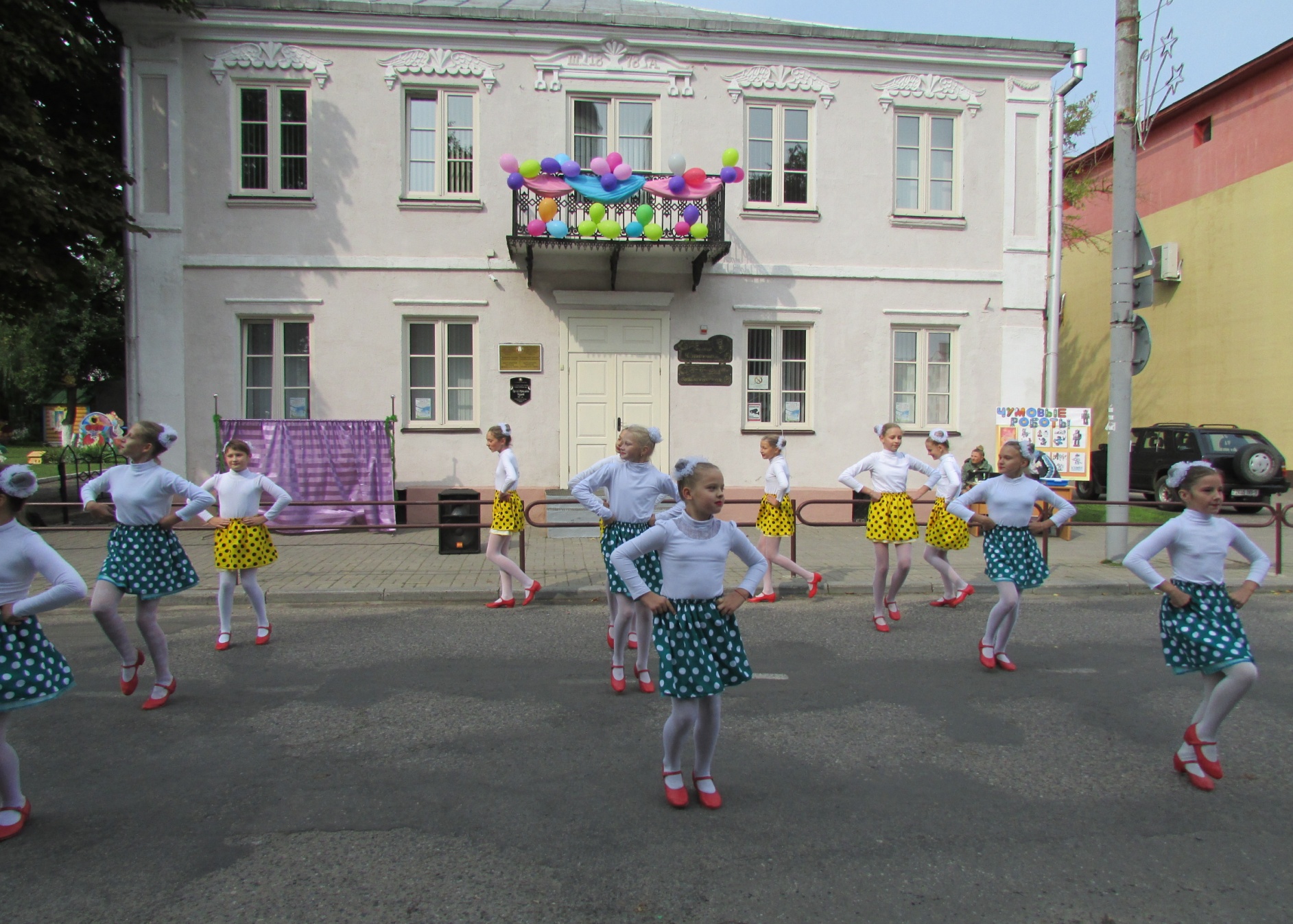 	Цель проекта — создание передвижного многопрофильного центра дополнительного образования детей и молодежи для обеспечения единой образовательной среды доступной всем независимо от места жительства.Будем рады сотрудничеству!Humanitarian project"Mobile Corking Center" Talantoha "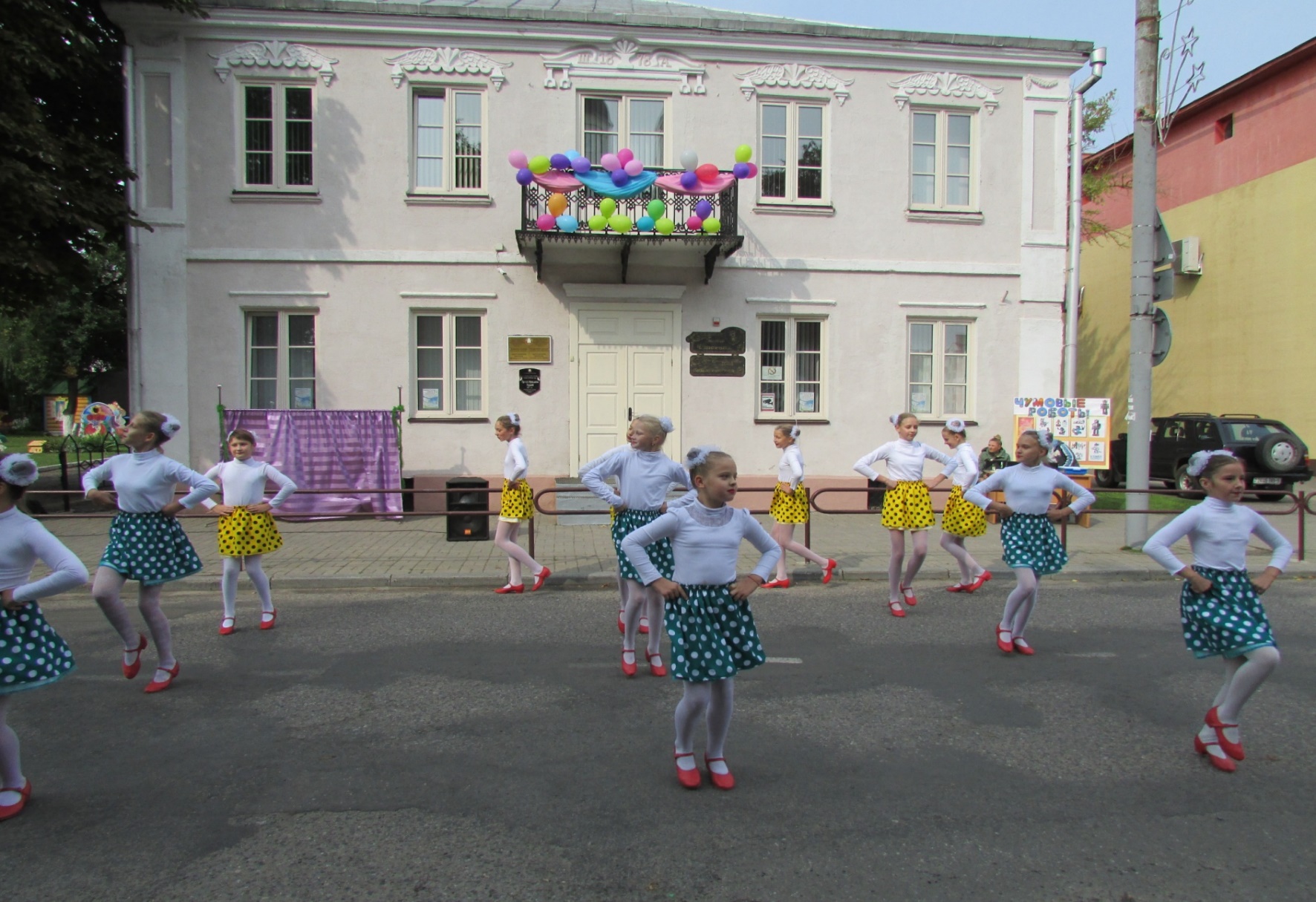 The goal of the project: the creation of a mobile multidisciplinary center for additional education of children and youth to create a unified educational environment accessible to all, regardless of place of residence.We look forward to collaborating!1. Наименование проекта: «Мобильный коворкинг-центр «Талантоха»2. Срок реализации проекта: 24 месяца3. Организация - заявитель, предлагающая проект: государственное учреждение дополнительного образования «Центр детского творчества Несвижского района»4. Цель проекта: создание передвижного многопрофильного центра дополнительного образования детей и молодежи для обеспечения единой образовательной среды доступной всем независимо от места жительства.5. Задачи, планируемые к выполнению в рамках реализации проекта:создание и оформление передвижного центра детского творчества;внедрение системных инноваций в дополнительном образовании района;создание благоприятных условий для реализации творческого потенциала детей и учащейся молодежи независимо от места жительства;профилактика негативных проявлений в молодежной среде посредством вовлечения несовершеннолетних, проживающих на территории района, в досуговую занятость.6. Целевая группа: учащиеся из отдаленных уголков района, в том числе учащиеся с особенностями психофизического развития, с нарушениями двигательной сферы, интеллекта, законные представители обучающихся, педагоги учреждений образования, представители правоохранительных органов, учреждения здравоохранения, районного отдела по чрезвычайным ситуациям, общественность.7. Краткое описание мероприятий в рамках проекта:приобретение транспорта для организации работы передвижного центра дополнительного образования;приобретение музыкальной аппаратуры и микрофонов для проведения образовательно-развлекательных программ;разработка сценариев тематических образовательно-развлекательных программ, мастер-классов, творческих мастерских;приобретение необходимого оборудования и материалов для проведения мастер-классов, творческих мастерских;изготовление комплектов тематических настольных игр по профилактике детского дорожно-транспортного травматизма, формированию навыков здорового и безопасного образа жизни, по привитию навыков здорового питания, по экологическому, гражданско-патриотическому воспитанию: «Тематическое лото», «Тематическое домино», «Бродилка», «Пазлы» и т.д.;пошив сценических костюмов;обучение педагогов центра детского творчества для работы в рамках передвижного центра;подготовка детского и молодежного актива из числа обучающихся центра детского творчества для работы в качестве волонтеров в ходе реализации проекта;вовлечение представителей правоохранительных органов, учреждения здравоохранения, районного отдела по чрезвычайным ситуациям и других заинтересованных структур для совместной работы в рамках проекта;изготовление печатной продукции (буклетов, памяток, флаеров) для работы с общественностью в рамках деятельности передвижного центра;оформление мобильных выставок творческих работ учащихся учреждения;информирование населения района о ходе реализации проекта (выступления в СМИ, проведение мероприятий в учреждении);наработка методической, сценарной базы для работы передвижного центра дополнительного образования по окончании сроков реализации проекта.8. Общий объем финансирования (в долларах США): 82 000Источник финансированияОбъем финансирования (в долларах США)Средства донора79 000Софинансирование3 0009. Место реализации проекта (область/район, город): 222603, Минская область, г. Несвижский район9. Место реализации проекта (область/район, город): 222603, Минская область, г. Несвижский район10. Контактное лицо:О.Н.Русецкая, директор ГУДО «Центр детского творчества Несвижского района» раб. тел.: 8017721126, моб. тел.: 80297562961, cdt@nesvizh-asveta.gov.byО.Н.Русецкая, директор ГУДО «Центр детского творчества Несвижского района» раб. тел.: 8017721126, моб. тел.: 80297562961, cdt@nesvizh-asveta.gov.by1. Name of the project: "Mobile co-working center" Talantoha "2. Project implementation period: 24 months3. The organization - the applicant offering the project: the state institution of additional education "Center for Children's Creativity of Nesvizhsky District"4. The goal of the project: the creation of a mobile diversified center of additional education for children and youth to create a unified educational environment accessible to all, regardless of their place of residence.5. Tasks planned for implementation in the framework of the project:- the creation and design of a mobile center of children's creativity;- introduction of systemic innovations in the additional education of the district;- creation of favorable conditions for the realization of the creative potential of children and young people, regardless of their place of residence;- Acquisition of the bus, the necessary equipment.6. Target group: students from remote corners of the district, students with peculiar psychophysical development, with disorders of the motor sphere, intelligence, parents, teachers of educational institutions.7. Brief description of the project activities:- purchase of transport for the transportation of teachers;- purchase of musical equipment and microphones;- production of sets of board games “PDD Lotto”, “Domino PDD”, “Brodilka”, “Puzzles”;- tailoring of stage costumes;- design of a mobile exhibition of creative works of students of the institution;- informing the population of the region about the progress of the project (speaking in the media, holding events in the institution8. Total amount of financing (in US dollars): 82 0008. Total amount of financing (in US dollars): 82 000Source of financingAmount of financing (US dollars)Contributor79 000Co-financing3 0009. Place of the project implementation (region/district, town): Minsk region, Nesvizh, Chapaeva street,  d.39. Place of the project implementation (region/district, town): Minsk region, Nesvizh, Chapaeva street,  d.310. Contact person: Contact person: O.N. Rusetskaya, director of the state institution of additional education “Center of Children's Creativity of Nesvizh District”, telephone 801770 21126, e-mail cdt@nesvizh-asveta.gov.byContact person: O.N. Rusetskaya, director of the state institution of additional education “Center of Children's Creativity of Nesvizh District”, telephone 801770 21126, e-mail cdt@nesvizh-asveta.gov.by